ООО «Производственно-коммерческая фирма «СанТехТрос комплект»Предприниматель Мякишев Антон Вячеславовичг.Чебоксарымоб. 8-937-393-73-73e-mail: wicavo@mail.ruПРАЙССантехнические тросы для чистки канализаций, труб котлов и бойлеров. Прайс-лист от 01.04.2021 г. Цены указаны без НДС.Крючок-зацеп, ручка для вращения включены в стоимость тросаСантехнические тросы служат для передачи вращающего момента и применяются для чистки водопроводных и канализационных труб, труб котлов и бойлеров, а также для приводов шлифовальных машинок, вибраторов и других силовых агрегатов.  Конструкция тросов представляет собой сердечник, свитый из двух проволок, вокруг которого послойно навиваются пряди проволок определенного диаметра, первого слоя вправо по оси, второго слоя влево по оси и так далее до достижения нужного диаметра троса.Если первый и последний слои троса навиты вправо по оси, то это трос правостороннего вращения и эксплуатировать его необходимо для вращения только в правую сторону, так как в этом направлении у него на 2 слоя проволок больше, нежели в левом направлении. При вращении такого троса в левом направлении, он оборвется. В случае укорочения троса предварительно отжечь место отреза на 100-120 мм.Для облегчения прочистки наши тросы оснащаются ручкой  для вращения и, (кроме ТС-6), сменными инструментами (крючок-зацеп или лопатка-стрела).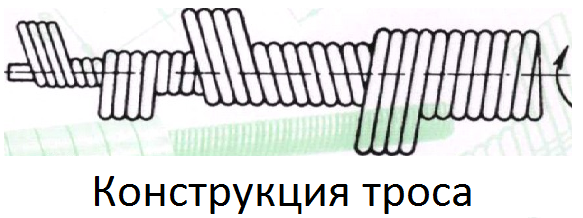 S-образный и U-образный скребки, специальные пружины - экстракторы можно приобрести у нас за отдельную плату в соответствии с действующим прейскурантом.ООО «Производственно-коммерческая фирма  «СанТехТрос комплект» тел/факс 8-(8352) 70-99-50моб. 8-937-393-73-73e-mail: wicavo@mail.ruЛегкосъемные сменные инструментына концы сантехнических тросов для чистки канализации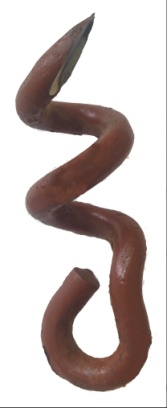 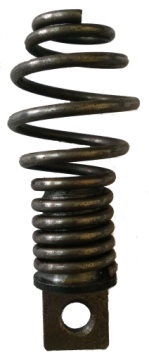 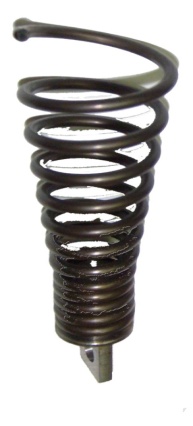 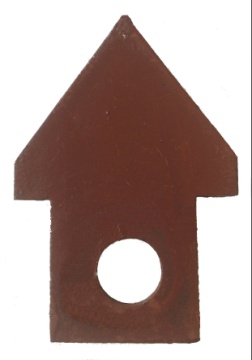 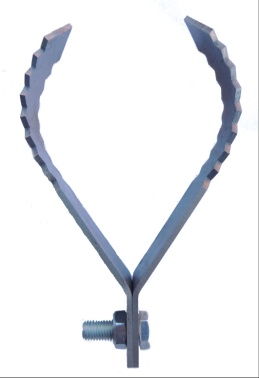 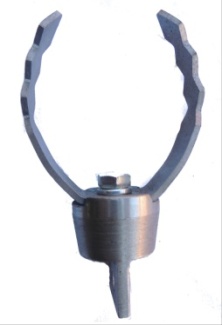 Крючок – зацеп     Грушевидный    Конусообразный   Лопатка -       S – образный       U – образный                                        бурав                    бурав             стрела                 скребок                скребок50 руб.          500 руб.       500 руб.       50 руб.       900 руб.       900 руб.Цены на сменные инструменты указаны без НДС.Проволока ВР-2 периодического профиля (рифленая катанка ГОСТ 7348-81)Данная продукция предназначена для армирования предварительно напряженных  железобетонных конструкция ЖБИ, а также для прочистки канализационных сетей.Поставляется мотками от 10 м. до 150 м., для удобства эксплуатации концы окольцованы.
         диам. 3 мм - цена 55 руб. (пог.метр)диам. 4 мм.- цена 70 руб. (пог.метр)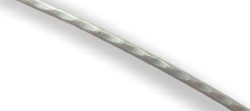 диам. 5 мм.- цена 62 руб. (пог.метр)Будем рады дальнейшему сотрудничеству с Вами!Наименование и диаметр троса, ммДлина,мЦена, руб.Наименование и диаметр троса, ммДлина, мЦена, руб.637001410447085143514156705105161014208940101032201425111751015483014301341010206440144017880103096601610518010401288016157770121035001620103601215525016251295012207000163015540123010500164020720124014000